         ПРОЕКТ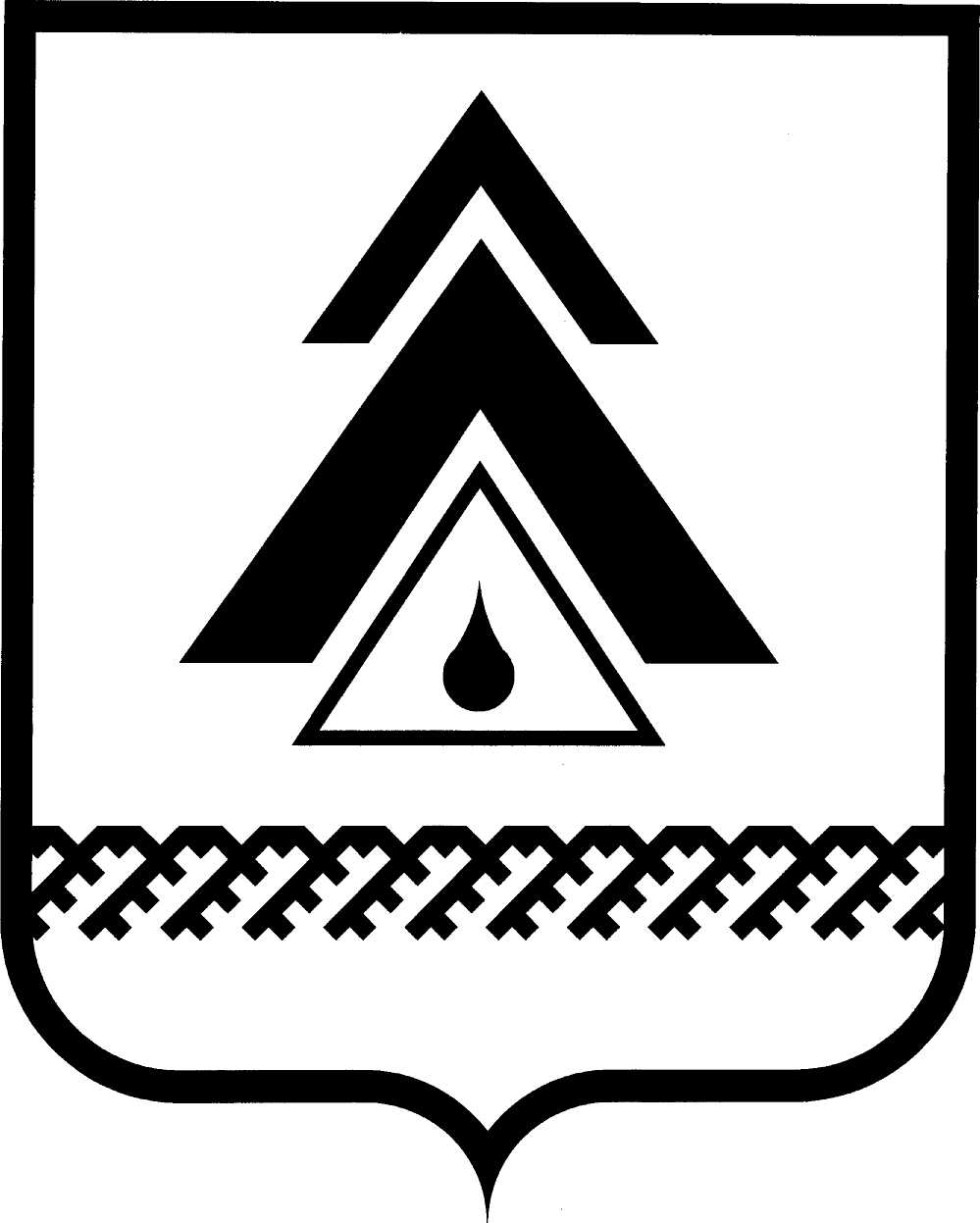 ДУМА НИЖНЕВАРТОВСКОГО РАЙОНАХанты-Мансийского автономного округа - Югры                                    РЕШЕНИЕВ соответствии с Законом Ханты-Мансийского автономного округа-Югры от 13.01.2017 № 1-оз «О внесении изменений в Закон Ханты-Мансийского автономного округа - Югры от 25 ноября 2004 года № 63-оз «О статусе и границах муниципальных образований Ханты-Мансийского автономного округа – Югры», в целях приведения муниципальных правовых актов в соответствие с действующим законодательством, руководствуясь Федеральным законом Российской Федерации от 25 октября 2001 года № 137-ФЗ «О введении в действие Земельного кодекса Российской Федерации»,Дума района РЕШИЛА:Признать утратившим силу решение Думы района от 26.12.2011          № 140 «Об установлении коэффициентов переходного периода к арендной плате за землю» с 26.01.2017.2. Решение опубликовать (обнародовать) на официальном веб-сайте администрации Нижневартовского района (www.nvraion.ru) и в приложении «Официальный бюллетень» к газете «Новости Приобья».3. Настоящее решение вступает в силу после его официального опубликования (обнародования) и распространяет свое действие на правоотношения, возникшие с 26.01.2017. 4. Контроль за выполнением решения возложить на постоянную комиссию по бюджету, налогам, финансам и социально-экономическим вопросам Думы района (Е.Г. Поль).от _____________г. Нижневартовск                                                     № _____         О признании утратившим силу решения Думы района от 26.12.2011        № 140 «Об установлении коэффициентов переходного периода к арендной плате за землю»Председатель Думы района______________С.В. СубботинаГлава района ______________Б.А. Саломатин   